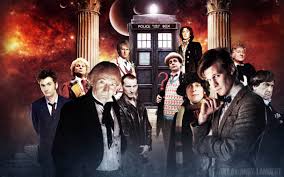 When they made this particular hero, they didn’t give him a gun, they gave him a screwdriver to fix things.  They didn’t give him a tank or a warship or an X-wing fighter.  They gave him a call box from which you can call for help. And they didn’t give him a superpower or pointy ears or a heat ray, they gave him an extra heart.  They gave him two hearts.  And that’s an extraordinary thing.  There will never come a time when we don’t need a hero like the doctor.    Stephen Moffet, show-runner for Doctor WhoNEVER CRUEL OR COWARDLY.  NEVER GIVE UP, NEVER GIVE IN.Doctor #1“Our destiny is in the stars, so let’s go and search for it.”“One day, I shall come back.  Yes, I shall come back.  Until then, there must be no regrets, no tears, no anxieties.  Just go forward in all your beliefs and prove to me that I am not mistaken in mine.”Doctor #2“ Our lives are different to anybody else’s.  That’s the exciting thing.  Nobody in the universe can do what we’re doing.Doctor #3“A straight line may be the shortest distance between two points, but it is by no means the most interesting .”Doctor # 4“There’s no point in being grown up if you can’t act a little childish sometimes.”Doctor #5“There is always something to look at if you open your eyes.”Doctor #6“Small though it is, the human brain can be quite effective.”Doctor #7“ You can always judge a man by the quality of his enemies.”“There are worlds out there where the sky is burning and the sea’s asleep, and the rivers dream.  People made of smoke and cities made of song.  Somewhere there’s danger, somewhere there’s injustice, and somewhere else the tea’s getting cold.  Come on Ace – We’ve got work to do.”Doctor #8“I can’t make your dream come true forever, but I can make it come true today.”“Make me a warrior.  I don’t suppose there is much need of a doctor any more. . . “  The War Doctor  - “No More”“Great men are forged in fire, It is the privilege of lesser men to light the flames.”Doctor # 9 – “Fantastic!”“Do you wanna come with me?  ‘Cause if you do then I should warn you. You’re gonna see all sorts of things.  Ghosts from the past.  Aliens from the future.  The day the Earth died in a ball of flame.  It won’t be quiet, it won’t be safe , and it won’t be calm.  But I’ll tell you what it will be:  The trip of a lifetime!”“Before I go, I just want to tell you, you were fantastic!  Absolutely fantastic.  And you know what?  So was I.”Doctor # 10 “Allons-y!”People assume that time is a strict progression of cause to effect, but actually, from a non-linear, non-subjective viewpoint, it’s more like a big ball of wibbly-wobbly . . .timey-wimey . . . stuff.”“You want weapons?  We’re in a library!  Books! The best weapons in the world!  This room’s the greatest arsenal we could have . . . arm yourselves!”Doctor #11 – “Geronimo!”“Bow Ties Are Cool!”“Every life is a pile of good things and bad things.  The good things don’t always soften the bad things, but vice versa – the bad things don’t always spoil the good things and make them unimportant.” “We’re all stories in the end.  Just make it a good one.”“We all change when you think about it.  We’re all different people all through our lives and that’s okay.  That’s good.  You’ve got to keep moving so long as you remember all the people that you used to be.”Doctor #12 – “Listen”“Let me tell you about scared.  Your heart is beating so hardI can feel it through your hands.  There’s so much blood and oxygen pumping through your brain it’s like rocket fuel.  Right now you could run faster and you can fight harder.  You can jump higher than ever in your life and you are so alert it’s like you can slow down time.  What’s wrong with scared?  Scared is a superpower!  Your superpower!  There is danger in this room. And guess what? It’s you.”“This is a scale model of war! Every war ever fought, right there in front of you! Because it's always the same! When you fire that first shot, no matter how right you feel, you have no idea who's going to die! You don't know whose children are going to scream and burn. How many hearts will be broken! How many lives shattered! How much blood will spill until everybody does what they were always going to have to do from the very beginning: Sit down and talk!”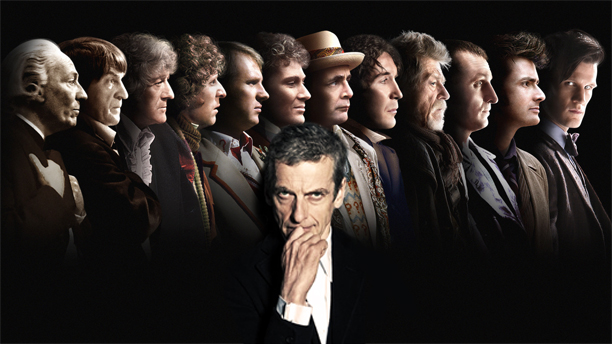 